Nom : James Watt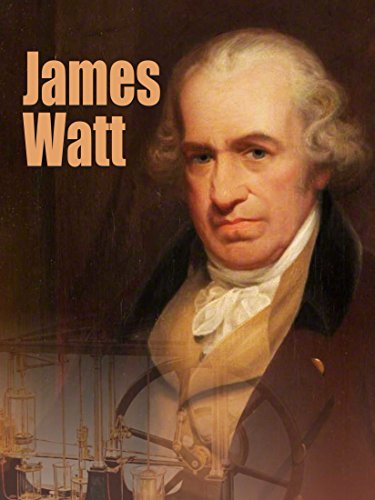 Nationalité : Britannique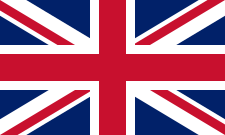 Période de temps : 1736 à 1819Création(œuvre) : Machine à vapeur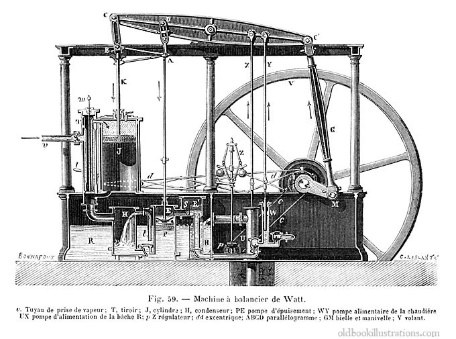 Durant quelle époque : Révolution industrielLieu : LondresPetite explication : Les gens de la campagne allais travailler en ville 